Отчеты и журналыЖурнал регистрации результатов исследованиеДля просмотра или печати журнала регистрации результатов исследований выберите пункт главного меню «Рабочие места/ Лаборатория/ Журнал регистрации исследований». Откроется окно «Просмотр отчета» (Рисунок 1).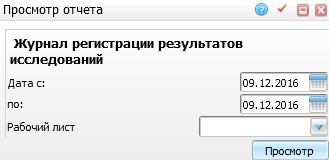 Рисунок 1 – Окно «Просмотр отчета»Заполните следующие поля:«Дата с, по» – укажите период формирования с помощью системного календаря  или вручную;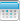  «Рабочий лист» – выберите рабочий лист из выпадающего списка с помощью кнопки .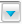 После заполнения всех полей нажмите кнопку «Просмотр». Откроется окно просмотра журнала (Рисунок 2).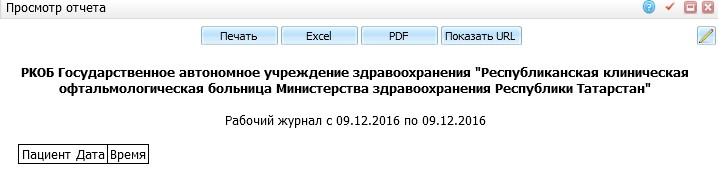 Рисунок 2 – Окно «Просмотр отчета»Для печати отчета нажмите кнопку «Печать». Для выгрузки отчета в Excel нажмите кнопку «Excel». Чтобы открыть отчет в формате .pdf, нажмите кнопку «PDF». Для редактирования отчета воспользуйтесь кнопкой .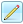 Для просмотра или печати отчета «Оценка сходимости результатов измерений» выберите пункт главного меню «Рабочие места/ Лаборатория/ Контроль качества»/пункт контекстного меню «Отчеты/ Оценка сходимости результатов измерений». Откроется окно «Просмотр отчета» (Рисунок 3).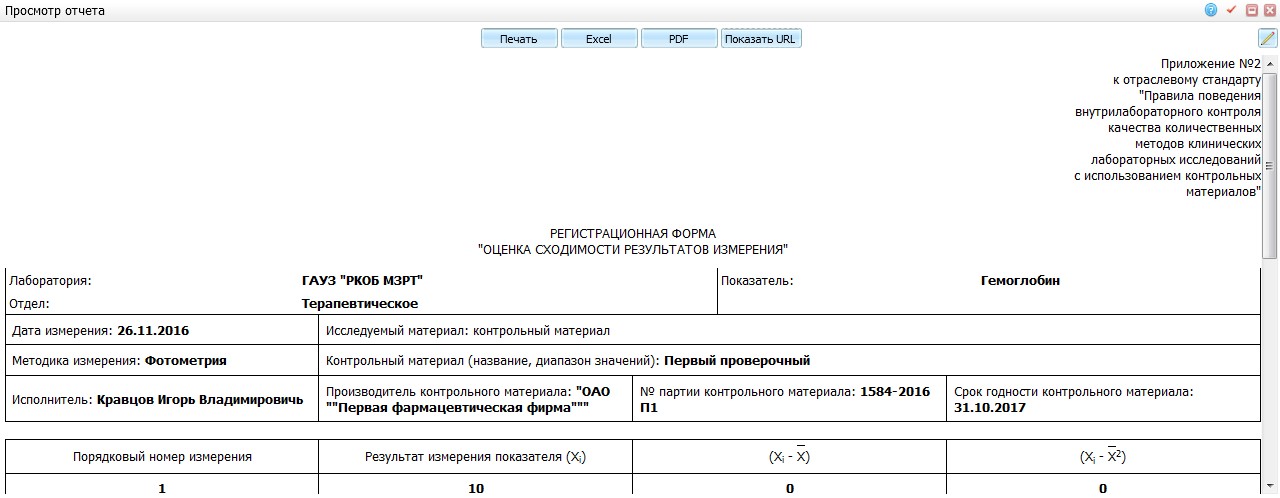 Рисунок 3 – Окно «Просмотр отчета»Для печати отчета нажмите кнопку «Печать». Для выгрузки отчета в Excel нажмите кнопку «Excel». Чтобы открыть отчет в формате .pdf, нажмите кнопку «PDF». Для редактирования отчета воспользуйтесь кнопкой .